Hayton and Burnby Parish Councilwww.haytonandburnbypc.co.ukTel: 01759 301386  Email; clerk@jigreen.plus.comClerk: Joanna Green, 29 Barmby Road, Pocklington, York, YO42 2DLDear CouncillorA meeting of Hayton and Burnby Parish Council will be held on Thursday 3rd September 2015 in Hayton Village Hall, at 7.30pm.  You are summoned to attend, if you are unable to attend, would you please contact me in order that I can record your apologies.Members of the public are welcome to attend the meeting and may address the council during the Public Participation period. An agenda for the meeting is shown below.Joanna Green, clerk to the council.  27/8/2015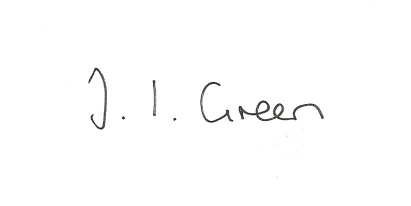 AGENDAWelcomePublic Session87/15 Apologies.88/15 To approve the minutes of the meeting  held on 5th August 201589/15 Declaration of Interest.  The Parish Councils Code of Conduct. To record any declarations of interest by any member in respect of items on this agenda. 90/15 To receive clerk's report on matters being progressed from previous meetingsTraffic / HighwaysBeck / drainageRagwortPension Auto-enrolment and  letter from the payroll agency AutelaBank charges91/15 To consider the provision of a defibrillator in Burnby and the setting up of a Community First Responders group.92/15 To consider setting up a Neighbourhood Watch group.93/15 to consider whether or not further action should be taken regarding a lighter touch Neighbourhood Development Plan.94/15 To consider reviewing the clerk's contract95/15 To receive the external auditors' report and consider what ,if any, action is required.96/15 AccountsBank balance		£4065.85To approve the payments below:Clerk salary (August) 	£138.06Autela Payroll Services	£16.5097/15 Correspondence:East Riding Parish News - AugustHWRCC - Green Open Homes events98/15 Councillors reports99/15 Date of next meeting